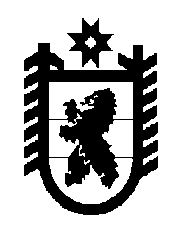 Республика Карелия Администрация Олонецкого национального муниципального районаП О С Т А Н О В Л Е Н И Еот  ,,,,,,,,,,,,,2021 года                       №     ,,,,,,,,,,,,,,,,  Об утверждении административного регламента по предоставлению муниципальной услуги «Прием документов от граждан, проживающих на сельских территориях для включения в состав участников мероприятий по улучшению жилищных условий в рамках федеральной целевой программы «Комплексное развитие сельских территорий  Олонецкого национального муниципального района на 2020-2025 годы»В соответствии с Федеральным законом от 27 июля 2010 года № 210-ФЗ «Об организации предоставления государственных и муниципальных услуг» и в целях исполнения постановления Правительства Российской Федерации от 20 июля 2021 года N 1228 «Об утверждении правил разработки и утверждения административных регламентов предоставления государственных услуг», постановления Правительства Российской Федерации от 31 мая 2019 года N 696 «Об утверждении государственной программы Российской Федерации «Комплексное развитие сельских территорий»,  постановления Правительства Республики Карелия от 9 декабря 2019 года N 460-П «О реализации в Республике Карелия мероприятий по улучшению жилищных условий граждан, проживающих на сельских территориях, в рамках государственной программы «Комплексное развитие сельских территорий»,Администрация Олонецкого национального муниципального района постановляет:Утвердить Административный регламент по предоставлению муниципальной услуги  «Прием документов от граждан, проживающих на сельских территориях для включения в состав участников мероприятий по улучшению жилищных условий в рамках федеральной целевой программы «Комплексное развитие сельских территорий  Олонецкого национального муниципального района на 2020-2025 годы» (Приложение). 2. Управлению делами Администрации Олонецкого национального  муниципального   района  (Н.Прохорова) опубликовать данное постановление в источнике официального опубликования муниципальных правовых актов. 3. Контроль за  исполнением постановления  возложить  на  отдел жилищной политики  (К. Пионтек). 4. Считать утратившим силу административный регламент по предоставлению муниципальной услуги «Прием документов от граждан, проживающих в сельской местности, в том числе молодых семей и молодых специалистов, для включения в состав участников мероприятий по улучшению жилищных условий в рамках федеральной целевой программы «Устойчивое развитие сельских территорий на 2014-2017 годы и на период до 2020 года», утвержденный постановлением администрации Олонецкого национального муниципального района от 28 сентября 2016 года №972.Глава администрации                                                                                   В.Н. Мурый